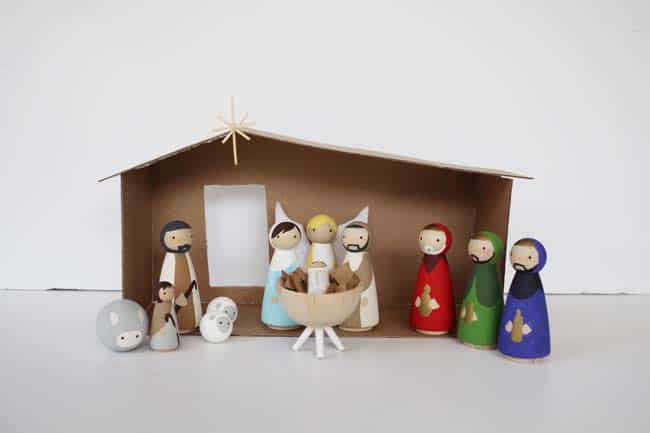 Konkurs plastyczny

„SZOPKA BOŻONARODZENIOWA”Uczestnicy konkursu.W konkursie mogą wziąć uczniowie klas 1-3 wraz z członkami swoich rodzin.Celem konkursu jest:kultywowanie wśród uczniów tradycji wykonywania szopek;poznanie i zapamiętanie wydarzeń związanych z narodzeniem Jezusa; rozwijanie wrażliwości estetycznej dzieci i młodzieży, a także dorosłych oraz uzdolnień plastycznych.Organizatorem konkursu jest Zespół Szkół Salezjańskich w Łodziul. Wodna 34 Łódźgłówni koordynatorzy konkursu
Dominika GórecznaKatarzyna KubisztalZadaniem uczestników konkursu jest wykonanie szopki bożonarodzeniowej dowolną techniką. Koniecznie należy uwzględnić wyraźne elementy tradycji Bożego Narodzenia. Regulamin  konkursu:1. Każda z prac powinna posiadać metryczkę, zawierającą:- imię i nazwisko autora pracy oraz klasę;- wypełnioną i dołączoną zgodę rodzica/opiekuna prawnego na wykorzystanie danych dziecka (w załączeniu na końcu regulaminu).Szopka może być wykonana w dowolnym stylu. Technikę i zestaw materiałów wybiera samodzielnie każda rodzina;Szopka bożonarodzeniowa nie powinna przekraczać wymiarów 1m na 1m;Gotowe prace dzieci przynoszą do 15 grudnia 2021 r.Finał konkursu odbędzie się 20 grudnia 2021 r.Najlepsze prace konkursowe zostaną nagrodzone.Ocena prac.1. Kryteria oceny prac:zgodność z tematyką konkursu,oryginalność pomysłu,ciekawa technika,estetyka wykonania pracy.Skład Jury:Dominka Góreczna, Katarzyna Kubisztal, Magdalena Ragan, Sylwia GajewskaPrace konkursowe prosimy przekazywaćdo pani Katarzyny Kubisztal  oraz pani Dominiki GórecznejTermin składania prac 15 grudnia 2021 r. Załącznik nr 1 do Regulaminu Konkursu plastycznego „ BOŻONARODZENIOWA SZOPKA”Z G O D Aja niżej podpisany (dane członka rodziny, z którym dziecko wykonało prace na konkurs) ……………………………………………………………………………………………………………wyrażam zgodę na przetwarzanie moich danych osobowych oraz danych osobowych mojego dziecka …………………………………………………………………………………………………………… dla celów konkursu plastycznego „BOŻONARODZENIOWA SZOPKA” organizowanego przez Salezjańską Szkołę Podstawową w Łodzi oraz opublikowanie zdjęć pracy plastycznej na stronie internetowej szkoły i portalu społecznościowym Facebook.								…………………………………..								Podpis rodzica/opiekuna prawnego